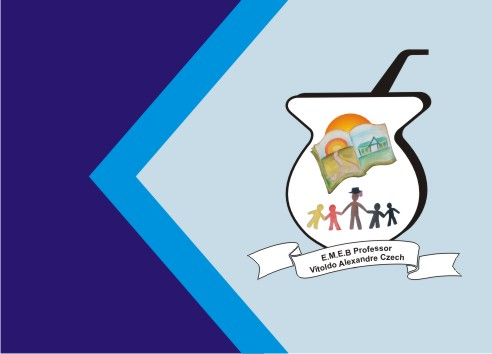 SEQUÊNCIA DIDÁTICA – BRINCADEIRAS E JOGOS –26/10/20 á 30/10/201° PASSO: VAMOS NOS DIVERTIR COM O QUEBRA-CABEÇA DA ADIÇÃO?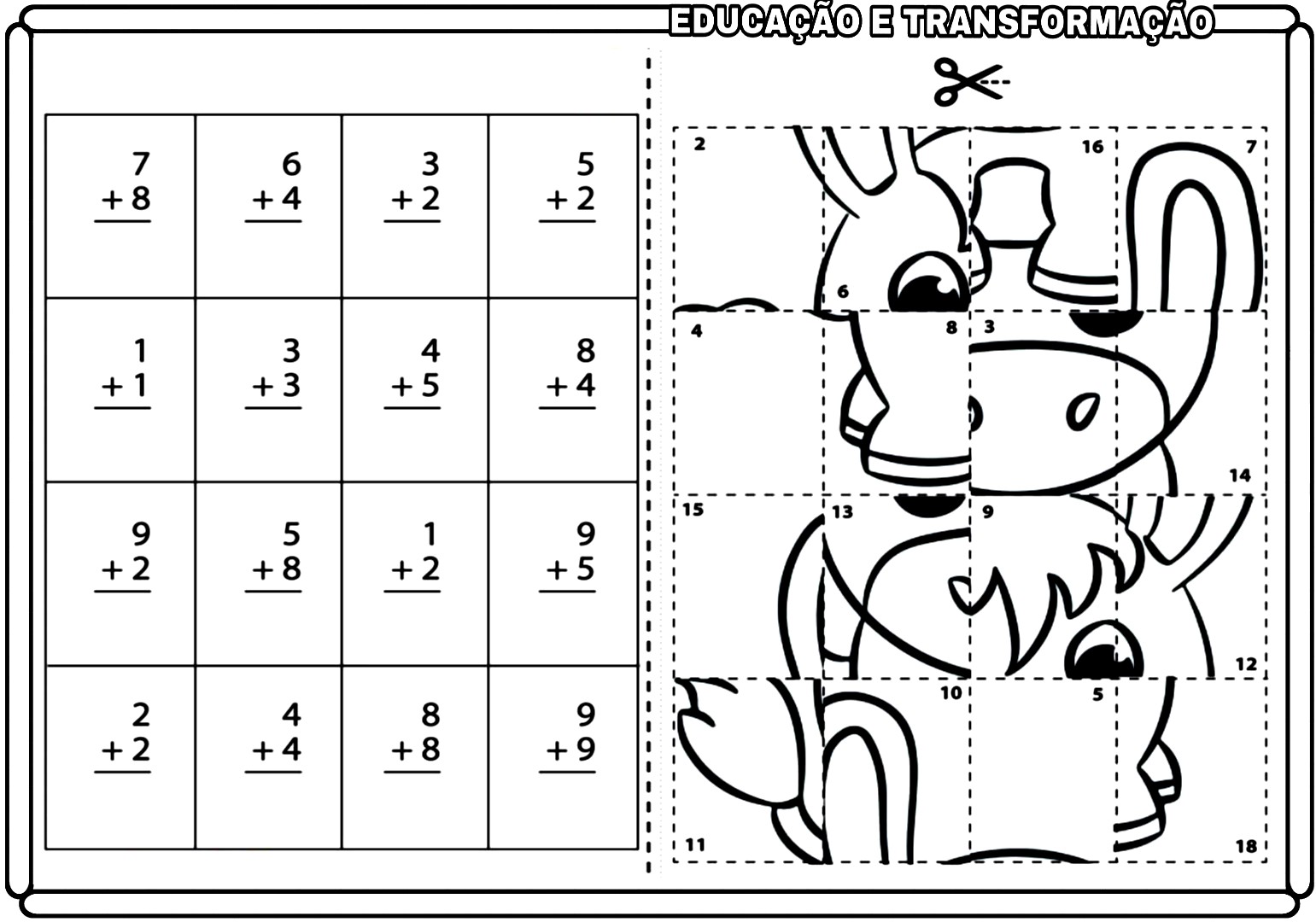 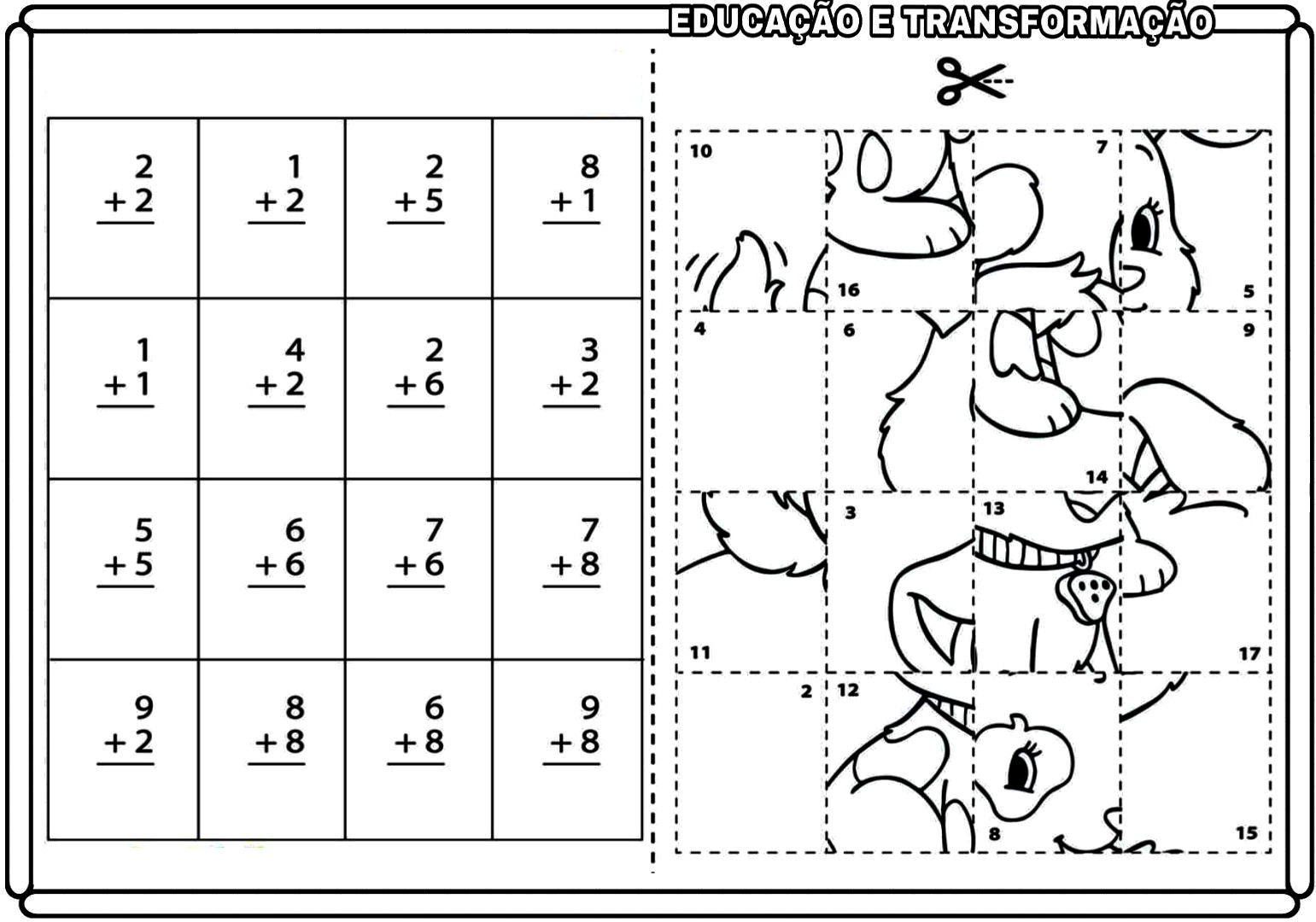 RESOLVA AS OPERAÇÕES.ANTES DE RECORTAR AS PEÇAS DO QUEBRA-CABEÇA, PINTE BEM BONITO!COM OS RESULTADOS DAS OPERAÇÕES, MONTE O QUEBRA-CABEÇA.A POSIÇÃO DAS PEÇAS QUE IRÃO FORMAR O DESENHO DO QUEBRA-CABEÇA É A POSIÇÃO DAS OPERAÇÕES.BOA ATIVIDADE! PARABÉNS QUERIDAS FAMÍLIAS E ALUNOS PELA DEDICAÇÃO!